Konsol çıktısı: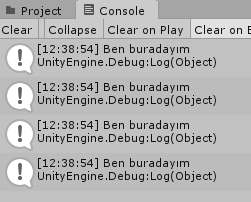 Hierarchy: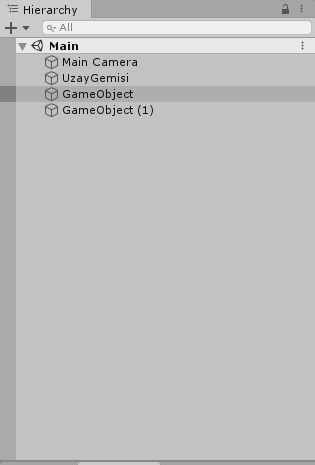 Inspector: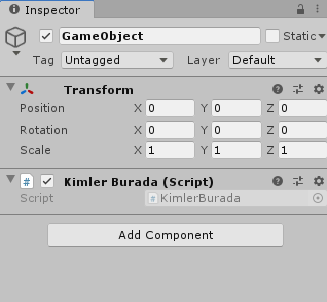 